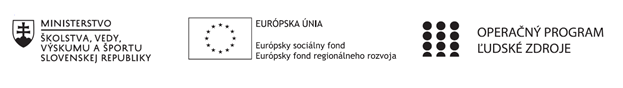 Plán práce/pracovných činnosti pedagogického klubu (príloha ŽoP)Prioritná osVzdelávanieŠpecifický cieľ1.1.1 Zvýšiť inkluzívnosť a rovnaký prístup ku kvalitnému vzdelávaniu a zlepšiť výsledky a kompetencie detí a žiakovPrijímateľZákladná škola, Školská 389, SačurovNázov projektuBudeme úspešnejšíKód projektu  ITMS2014+312011Q761Názov pedagogického klubu Klub čitateľskej gramotnostiPočet členov pedagogického klubu10Školský polrok Február 2021 – apríl 2021Opis/zameranie a zdôvodnenie činností pedagogického klubu: Plánovaná činnosť: Výmeny skúseností a best practice z vlastnej vyučovacej činnostiZoznam členov klubu:Mgr. Mariana Bančanská, Mgr. Tatiana Hricová, Mgr. Ľuboš Hric, Mgr. Lenka Truchanová, PaedDr. Renáta Širáková, Mgr. Jana Zorvanová, Mgr. Anna Kačurová, Mgr. Mária Dudášová, Mgr. Mariana Ihnátová, PaedDr. Jana HumeníkováOpis, zameranie a zdôvodnenie plánovaných činností: Klub sa bude stretávať dvakrát mesačne v trvaní 3 hodín. Spolu to bude 30 hodín za školský polrok. Na svojom prvom zasadnutí si zvolia členovia klubu svojho vedúceho, ktorý bude koordinovať prácu klubu po celé trvanie projektu. Zameranie klubu je na čitateľskú gramotnosť a je to klub s výstupom. Každý školský polrok členovia klubu vytvoria osvedčenú pedagogickú skúsenosť v písomnej forme a publikujú ju na stránke školywww.zssacurov.edupage.skČinnosť klubu bude zameraná na výmenu skúsenosti a best practice z vlastnej vyučovacej činnosti. Pedagogickí zamestnanci – členovia klubu sú vyučujúci rôznych predmetov. Majú skúsenosti z využívania rôznych metód pri rozvoji čitateľskej gramotnosti žiakov. Niektorí absolvovali vzdelávanie zamerané na čitateľskú gramotnosť, na rozvoj komunikačných zručností, ba aj na inovatívne metódy a formy práce vo vyučovacom procese.Plánovaná činnosť na stretnutiach klubu bude výmena skúseností z vlastnej pedagogickej činnosti. Vybrali sme si túto činnosť, lebo väčšina potenciálnych členov prejavila záujem práve o zdieľanie skúseností zo zaujímavých a netradičných postupov kolegov.Na stretnutiach sa budeme zaoberať čitateľskou gramotnosťou v kľúčových kompetenciách žiakov 1. aj 2. stupňa základnej školy, v cieľoch vzdelávacích podoblastí a v jednotlivých predmetoch, využitím textov, inovatívnymi metódami, interaktívnymi pomôckami, školským občasníkom aj školskými novinami. Časť stretnutí venujeme aj základným prístupom k textu, výberu textu, fázam textotvorného procesu, súborom pisateľských techník, ba aj čitateľským stratégiám.Rámcový program a termíny a dĺžka trvania jednotlivých stretnutí školský  rok školský  rok školský  rok školský  rok školský  rok školský  rok 1.polrok/2.polrok 1.polrok/2.polrok 1.polrok/2.polrok 1.polrok/2.polrok 1.polrok/2.polrok 1.polrok/2.polrok por. číslo stretnutiatermín stretnutiadĺžka trvania stretnutiamiesto konaniatéma stretnutiarámcový program stretnutia1.02.20213 hod.ZŠ, Školská 389, SačurovTestovanie 5 a 9.- Výsledky T5 a T9- Analýza najčastejších   chýb pri testovaniach 2.02.20213 hod.ZŠ, Školská 389, SačurovBesedy a súťaže.- Oboznámenie sa   s plánom besied a súťaží- Výmena skúseností   s prípravou   a organizáciou besied a   súťaží 3.03.20213 hod.ZŠ, Školská 389, SačurovMedzinárodná štúdia PISA – čitateľská gramotnosť slovenských žiakov.- PISA – čitateľská   gramotnosť 15-ročných   žiakov ZŠ- Národná správa PISA   2015- Analýza výkonov   slovenských žiakov 4.03.20213 hod.ZŠ, Školská 389, SačurovDetské knižné tituly v školskej knižnici.- Čitateľský denník- Využívanie detských   knižných titulov zo   školskej knižnice   v edukačnom procese5.04.20213 hod.ZŠ, Školská 389, SačurovKnižné tituly v školskej knižnici vhodné pre rozvoj čitateľskej gramotnosti.- Najzaujímavejšie   aktivity v školskej   knižnici zamerané         na rozvoj ČG- Ukážky knižných   titulov a textov   vhodných na rozvoj ČGVypracoval (meno, priezvisko)Marta Megyesiová, Jana HumeníkováDátum30.08.2020PodpisSchválil (meno, priezvisko)Mgr. Anna KačurováDátum02.09.2020Podpis